Western Australia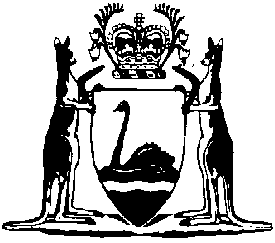 Biosecurity and Agriculture Management (Declared Pest Account) Regulations 2014Compare between:[18 May 2019, 00-f0-00] and [18 Apr 2020, 00-g0-00]Biosecurity and Agriculture Management Act 2007Biosecurity and Agriculture Management (Declared Pest Account) Regulations 20141.	Citation		These regulations are the Biosecurity and Agriculture Management (Declared Pest Account) Regulations 2014.2.	Commencement		These regulations come into operation as follows —	(a)	regulations 1 and 2 — on the day on which these regulations are published in the Gazette;	(b)	the rest of the regulations — on the day after that day.3.	Prescribed areas		The local government districts specified in the Table are prescribed as areas for the purposes of section 130(1) of the Act.Table	[Regulation 3 .]4.	Consultation requirement	(1)	In this regulation — 	affected land, in relation to a proposal to determine a rate under section 130 of the Act, means the land or the class of land in respect of which it is proposed to determine the rate;	relevant newspaper, in relation to a proposal to determine a rate under section 130 of the Act, means a newspaper circulating generally in the area in which the affected land is situated.	(2)	Not less than one month before determining a rate chargeable on land under section 130 of the Act, the Minister must — 	(a)	publish a notice in a relevant newspaper — 	(i)	identifying the affected land; and	(ii)	stating the rate that the Minister proposes to determine; and	(iii)	inviting submissions from interested persons regarding the proposed determination;		and	(b)	in so far as is reasonably practicable, give a copy of the notice to each owner of affected land if — 	(i)	the Minister has not made a determination in relation to the rate chargeable on the affected land for the previous financial year; or	(ii)	the rate the Minister proposes to determine is an increase of 5% or more on the rate determined in respect of the affected land in the previous financial year.	[Regulation 4 amended: Gazette 17 May 2019 p. 1433.]4A.	Prescribed amount for flat rate		For the purposes of section 132(2) of the Act, the amount is $3 781.	[Regulation 4A inserted: Gazette 3 Feb 2017 p. 1110.]5.	Biosecurity and Agriculture Management (Declared Pest Account Rate Consultation) Regulations 2011 repealed		The Biosecurity and Agriculture Management (Declared Pest Account Rate Consultation) Regulations 2011 are repealed.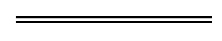 NotesThis is a compilation of the Biosecurity and Agriculture Management (Declared Pest Account) Regulations 2014 and includes amendments made by other written laws table.Compilation tableAshburtonBoyup BrookBridgetown-GreenbushesBroomeBunburyCapelDalwallinuKalgoorlie-BoulderKarrathaKondininKoordaKulinLake GraceLavertonLeonoraMandurahMeekatharraMenziesMerredinMount MagnetMount MarshallMukinbudinMurchisonMurrayNannupNarembeenNgaanyatjarrakuNorthamptonNungarinPerenjoriPort HedlandRavensthorpeSandstoneSerpentine-JarrahdaleShark BayCitationCommencementBiosecurity and Agriculture Management (Declared Pest Account) Regulations 201430 May 2014 p. 1680-2r. 1 and 2: 30 May 2014 (see r. 2(a));
Regulations other than r. 1 and 2: 31 May 2014 (see r. 2(b))Biosecurity and Agriculture Management (Declared Pest Account) Amendment Regulations 20163 May 2016 p. 1355-6r. 1 and 2: 3 May 2016 (see r. 2(a));
Regulations other than r. 1 and 2: 4 May 2016 (see r. 2(b))Biosecurity and Agriculture Management (Declared Pest Account) Amendment Regulations 20173 Feb 2017 p. 1109-10r. 1 and 2: 3 Feb 2017 (see r. 2(a));
Regulations other than r. 1 and 2: 4 Feb 2017 (see r. 2(b))Biosecurity and Agriculture Management (Declared Pest Account) Amendment Regulations (No. 2) 201718 Aug 2017 p. 4445-6r. 1 and 2: 18 Aug 2017 (see r. 2(a));
Regulations other than r. 1 and 2: 19 Aug 2017 (see r. 2(b))Biosecurity and Agriculture Management (Declared Pest Account) Amendment Regulations 201815 May 2018 p. 1528-9r. 1 and 2: 15 May 2018 (see r. 2(a));
Regulations other than r. 1 and 2: 16 May 2018 (see r. 2(b))Biosecurity and Agriculture Management (Declared Pest Account) Amendment Regulations 201917 May 2019 p. 1433r. 1 and 2: 17 May 2019 (see r. 2(a));
Regulations other than r. 1 and 2: 18 May 2019 (see r. 2(b))